Liczba punktów: ………../40Imię i nazwisko ucznia ……………………………………………………………………………………………………………….. Klasa ……………Szkoła - ……………………………………………………….. w ……………………………………. województwo - ………………………………..Uwaga!- Samo posiadanie przy sobie telefonu komórkowego lub innych urządzeń telekomunikacyjnych czy elektronicznych nośników informacji, równoznaczne jest z dyskwalifikacją, dlatego jeśli nie oddałeś ich swojemu opiekunowi, musisz je przekazać teraz na czas pisania testu osobie w Komisji Egzaminacyjnej- Na rozwiązanie wszystkich zadań części II (A i B) etapu okręgowego masz 40 minut. - Pamiętaj, że w obu częściach odpowiedzi udzielasz długopisem w kolorze niebieskim lub czarnym. - Nie można używać ołówków ani korektorów (za ich stosowanie Twoja praca zostanie zdyskwalifikowana i za całość otrzymasz 0 pkt.).- Każde skreślenie, poprawka i nieczytelna odpowiedź traktowane są jako odpowiedź błędna. Tak więc udzielając odpowiedzi, zastanów się najpierw zanim dokonasz odpowiedniego wpisu czy zaznaczysz odpowiedź. - Z boku każdego zadania masz wpisaną liczbę, która wskazuje, ile można uzyskać punktów za dane zadanie.Część A – test – SPECJALIZACJA: ŚREDNIOWIECZE1/ Uzupełnij poniższą tabelę, wpisując brakujące dane: rok wydarzenia lub ważne wydarzenie historyczne oraz kto wówczas panował w Polsce:							/6 …..2/ Wpisz co to za pojęcia, o których jest mowa poniżej:						/4 …..a/ jednostka podziału administracyjnego w Cesarstwie Bizantyjskim, przez długi okres istnienia imperium główna jednostka organizacji militarnej państwa - ………………………………………………………………b/ nakładany na innowierców w krajach muzułmańskich podatek pogłówny, ściągany w pieniądzu - ……………………………………………………………………………c/ urzędnik królewski dbający o „piwnicę” władcy, na biesiadzie podający mu puchary - …………………………….d/ handel godnościami, urzędami kościelnymi, sakramentami, dobrami duchowymi - …………………………………Razem pkt. za zadania 1-2: ………. /103/ Wymień, do jakiego państwa należały niżej wymienione obszary przed i po wojnie trzynastoletniej:  	/3 …..4/ Odpowiedniej postaci przyporządkuj po jednej cyfrze z pierwszej kolumny (1-6) i z drugiejkolumny (7-12) - odpowiadającą jej opisowi:     							/5 …..A - ........ + ........; 	B - .......... + .........; 	C - .......... + .........; 	D - ......... + ..........; 	E - .......... + ............5/ Wymień trzech średniowiecznych książąt lub królów polskich, którzy zginęli w bitwach:	/3 …..………………………………………………………………………………………………………………………………………………………………6/ Uzupełnij poniższy tekst dotyczący testamentu Bolesława Krzywoustego:			/7 …..Bolesław Krzywousty decydując się na spisanie testamentu w roku ............................... (a) miał m.in. na celu zapobieżenie ................................................................................. (b), których sam zaznał wcześniej. Niestety, rzeczywistość okazała się inna od zamiarów. Już pierwszy senior - ........................................................................... (c) został wypędzony przez swoich braci nie tylko z .............................................. (d) – stolicy dzielnicy senioralnej, ale i ze swej dzielnicy dziedzicznej - .............................................. (e), czyli i tym samym z kraju. Jego los podzielił później także ...................................................................... (f), który po 4 latach rządów w Krakowie został z niego wypędzony. Ostatnim  księciem seniorem był ……………………….……………………………………………………… (g).Razem pkt. za zadania 3-6: ………. /187/ Wymień 2 miejscowości, w których w latach 40. X w. Piastowie wznieśli potężne grody:	/2………………………………………………………………………………………………………………………………………………………………8/ Odpowiedniej bitwie średniowiecznej przyporządkuj po jednej cyfrze z pierwszej kolumny (1-5) i z drugiej kolumny (6-11) - odpowiadającą jej opisowi:     					/5 …..A - ........ + ........; 	B - .......... + .........; 	C - .......... + .........; 	D - ......... + ..........; 	E - .......... + ............Część B – zadanie ze źródłem – Z PROGRAMU TEMATYCZNEGO9/														   Tekst – Władysławowie na tronie polskimJednym z najpopularniejszych imion, jakie nosili władcy polscy, był Władysław. Takie właśnie imię przybrał sobie Jagiełło (a) na chrzcie, obejmując potem tron polski, po ślubie z Jadwigą. Władysławem był także jego syn – Warneńczyk (b). Syn Kazimierza Jagiellończyka, Władysław Jagiellończyk, także otrzymał imię po pierwszym Jagiellonie, ale jemu przypadł we władanie tron węgierski i czeski, a nie polski. Władysława mamy także nie tylko wśród Jagiellonów, ale i królów elekcyjnych. Władysław Waza (c) był ponadto tytularnym wielkim księciem moskiewskim i królem szwedzkim. Ale Władysławów zdecydowanie najwięcej było wśród Piastów. Takie imię nosili  m.in.: Władysław Herman (d), Władysław Wygnaniec (e) i Władysław Łokietek (f), a w sumie, licząc także książąt dzielnicowych z tej dynastii było około dwudziestu władców o tym imieniu.9.1. Opisanym w tekście Władysławom dopisz cyfrę rzymską (np. I, II itd.), którym 		/2 …..	Władysławem oni byli:A/ Jagiełło - ……….			B/ Warneńczyk - ……….			C/ Waza - ……….	D/ Herman - ……….			E/ Wygnaniec - ……….			F/ Łokietek - ……….9.2. Wyjaśnij, dlaczego jest taka a inna numeracja Władysławów na tronie polskim:		/1 …..……………………………………………………………………………………………………………………………………………………………..……………………………………………………………………………………………………………………………………………………………..……………………………………………………………………………………………………………………………………………………………..Razem pkt. za zadania 7-9.2.: ………. /109.3. Do poniższych ilustracji władców polskich (pod nimi) dopisz literki (A-F) wymienionych 	/2 …..powyżej w pkt. 9.1. władców Władysławów:		Razem pkt. za zadanie 9.3.: ………. /2Liczba punktów razem za wszystkie zadania: ………. /40Czytelne podpisy Komitetu Okręgowego: Spr.: ………..…………….…… Wer.: ………..………….………Podpis osoby kwalifikującej - Organizatora (spoza Komitetu Okręgowego) : ……………RokWażne wydarzenie historyczneÓwczesny panujący w Polsce:AChrzest LitwyBPokój w Kaliszu z KrzyżakamiCZajęcie Pomorza Gdańskiego przez KrzyżakówD972E1122F1453ObszarPrzedPoANawarraA1/ A2/ BJawor (na Śląsku)B1/B2/CSerbiaC1/C2/postaćpostaćopis kolumny Iopis kolumny Iopis kolumny IIopis kolumny IIAHenryk II1nie zdobył Głogowa7cesarz rzymski przełomu X/XI w.BHenryk V2odebrał Polsce Grody Czerwieńskie8Cesarz rzymski XI w.CJarosław Mądry3Ostatni cesarz z dynastii saskiej9Cesarz rzymski pocz. XII w.DLudwik Węg.4Pierwszy cesarz z dynastii salickiej10pomógł Kazimierzowi Odnowicielowi EOtton III5przejął tron po Piastach w Polsce11Syn Gepharda z Suuplinburga6uczestnik zjazdu gnieźnieńskiego12Wydał przywilej koszycki 1374 r.bitwa pod/nabitwa pod/naopis kolumny I – dowódcy bitewopis kolumny I – dowódcy bitewopis kolumny IIopis kolumny IIAChojnicami1Bolesław Krzywousty6Zwycięstwo MongołówBKonstantynopolem2Henryk II Pobożny7Zwycięstwo PolakówCLegnicą3Konstantyn XI8Klęska BizancjumDPsim Polu4von Plauen9Zwycięstwo KrzyżakówEWarną5Władysław Warneńczyk10Klęska Krzyżaków11Zwycięstwo Turków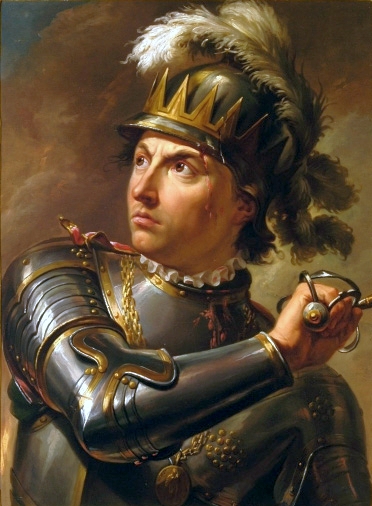 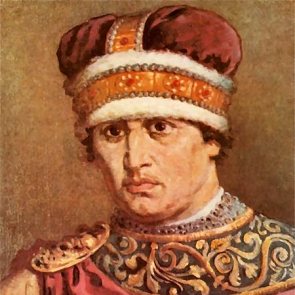 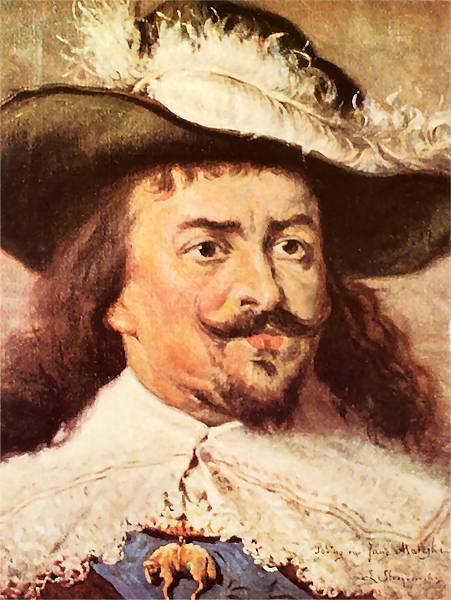 1 - ……2 - ……3 - ……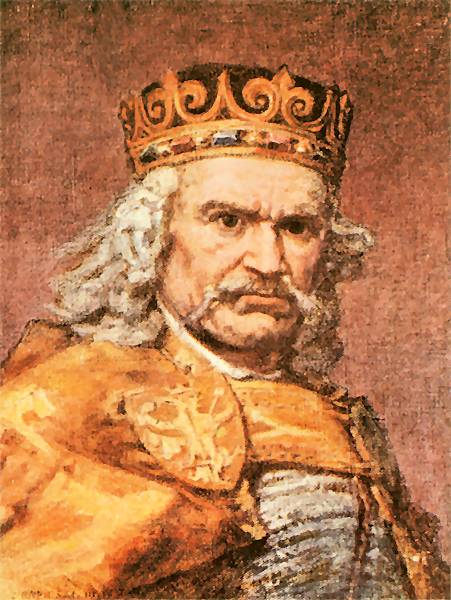 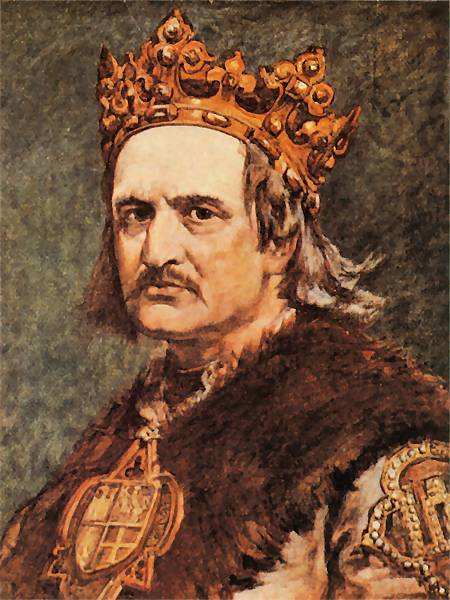 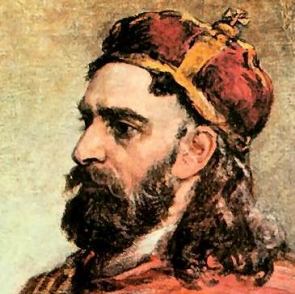 4 - ……5 - ……6 - ……BRUDNOPIS